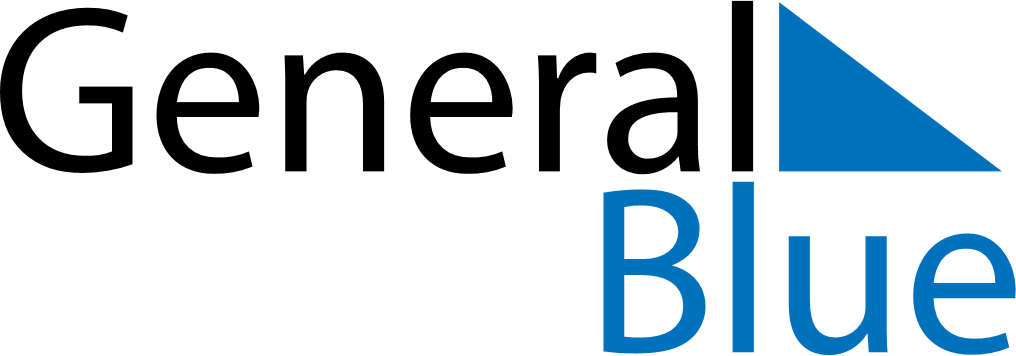 April 2021April 2021April 2021April 2021April 2021April 2021ColombiaColombiaColombiaColombiaColombiaColombiaMondayTuesdayWednesdayThursdayFridaySaturdaySunday1234Maundy ThursdayGood FridayEaster Sunday56789101112131415161718192021222324252627282930NOTES